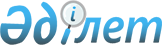 "Қазақстан Республикасының кейбір заң актілеріне көші-қон мәселелері бойынша толықтырулар енгізу туралы" Қазақстан Республикасы Заңының жобасы туралыҚазақстан Республикасы Үкіметінің қаулысы 2001 жылғы 10 шілде N 931     Қазақстан Республикасының Үкіметі қаулы етеді:     "Қазақстан Республикасының кейбір заң актілеріне көші-қон мәселелері бойынша толықтырулар енгізу туралы" Қазақстан Республикасы Заңының жобасы Қазақстан Республикасының Парламенті Мәжілісінің қарауына енгізілсін.     Қазақстан Республикасының         Премьер-Министрі                                                           Жоба                      Қазақстан Республикасының Заңы             Қазақстан Республикасының кейбір заң актілеріне          көші-қон мәселелері бойынша толықтырулар енгізу туралы     Қазақстан Республикасының мынадай заң актілеріне толықтырулар енгізілсін: 

       1. Қазақстан Республикасы Президентінің "Қазақстан Республикасындағы шетел азаматтарының құқықтық жағдайы туралы" 1995 жылғы 19 маусымдағы N 2337 U952337_ заң күші бар Жарлығына (Қазақстан Республикасы Жоғарғы Кеңесінің Жаршысы, 1995 ж., N 9-10, 68-құжат; Қазақстан Республикасы Парламентінің Жаршысы, 1997 ж., N 12, 184-құжат; 2001 жылғы 20 наурызда "Егемен Қазақстан" және 2001 жылғы 20 наурызда "Казахстанская правда" газеттерінде жарияланған "Қазақстан Республикасының кейбір заң актілеріне көші-қон мәселелері бойынша өзгерістер мен толықтырулар енгізу туралы" Қазақстан Республикасының 2001 жылғы 16 наурыздағы Z010164_ Заңы): 

      28-баптың екінші бөлігіндегі "ішкі істер органдарының" деген сөздердің алдынан "Қазақстан Республикасының Үкіметі айқындаған тәртіппен жүргізіледі" деген сөздермен толықтырылсын. 

      2. "Халықтың көші-қоны туралы" Қазақстан Республикасының 1997 жылғы 13 желтоқсандағы  Z970204_  Заңына (Қазақстан Республикасы Парламентінің Жаршысы, 1997 ж., N 24, 341-құжат):     мынадай мазмұндағы 29-1-баппен толықтырылсын:     "29-1-бап. Қазақстан Республикасынан тысқары шығару     Иммигранттарды Қазақстан Республикасынан тысқары шығару шетелдіктер мен азаматтығы жоқ адамдардың құқықтық жағдайы туралы заңдармен айқындалатын жағдайларда және тәртіппен жүзеге асырылады".     Қазақстан Республикасының            Президенті     Мамандар:       Қасымбеков Б.А.        Икебаева Ә.Ж. 
					© 2012. Қазақстан Республикасы Әділет министрлігінің «Қазақстан Республикасының Заңнама және құқықтық ақпарат институты» ШЖҚ РМК
				